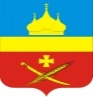 РоссияРостовская область Егорлыкский районАдминистрация Егорлыкского сельского поселенияПОСТАНОВЛЕНИЕ«»  2023 г. 	                    №                                       ст. ЕгорлыкскаяО внесении изменений в постановление №251 от 24.12.2018 «Об утверждении муниципальной программы «Благоустройство и создание комфортных условий проживания на территории Егорлыкского сельского поселения»В связи с необходимостью уточнения программных мероприятий и корректировки объемов финансирования муниципальной программы Егорлыкского сельского поселения «Благоустройство и создание комфортных условий проживания на территории Егорлыкского сельского поселения», в соответствии с решениями Собрания депутатов Егорлыкского сельского поселения от 23.12.2022 № 45 «О бюджете Егорлыкского сельского поселения Егорлыкского района на 2023 год и на плановый период 2024 и 2025 годов», на основании постановлений Администрации Егорлыкского сельского поселения от 26.04.2018 № 120 «Об утверждении Порядка разработки, реализации и оценки эффективности муниципальных программ Егорлыкского сельского поселения», руководствуясь Уставом муниципального образования «Егорлыкское сельское поселение», ПОСТАНОВЛЯЮ:Внести в приложение к постановлению Администрации Егорлыкского сельского поселения от 24.12.2018 № 251 «Об утверждении муниципальной программы «Благоустройство и создание комфортных условий проживания на территории Егорлыкского сельского поселения», изменения согласно приложению.Признать утратившим силу постановление Администрации Егорлыкского сельского поселения от 29.12.2022 № 347 «О внесении изменений в постановление Администрации Егорлыкского сельского поселения от 24.12.2018 № 251 «Об утверждении муниципальной программы «Благоустройство и создание комфортных условий проживания на территории Егорлыкского сельского поселения».Контроль за исполнением настоящего постановления оставляю за собой.Постановление вступает в силу с момента подписания.Глава Администрации Егорлыкского сельского поселения                                                     И.И. Гулай Постановление вносит:Сектор  муниципального хозяйства 	Администрации  Егорлыкского сельского поселенияПриложениек постановлению  Администрации Егорлыкского сельского поселения№  от ..2023 г. Изменения, вносимые в приложение к постановлению Администрации Егорлыкского сельского поселения от 24.12.2018 года № 251 «Об утверждении муниципальной программы «Благоустройство и создание комфортных условий проживания на территории Егорлыкского сельского поселения».1. В разделе «Паспорт муниципальной программы Егорлыкского сельского поселения Благоустройство и создание комфортных условий проживания на территории Егорлыкского сельского поселения».ПАСПОРТМУНИЦИПАЛЬНОЙ ПРОГРАММЫ «БЛАГОУСТРОЙСТВО И СОЗДАНИЕ КОМФОРТНЫХ УСЛОВИЙ ПРОЖИВАНИЯ НА ТЕРРИТОРИИ ЕГОРЛЫКСКОГО СЕЛЬСКОГО ПОСЕЛЕНИЯ» (ДАЛЕЕ – МУНИЦИПАЛЬНАЯ ПРОГРАММА)2. В разделе «Паспорт подпрограммы «Благоустройство и обеспечение санитарно – эпидемиологического благополучия Егорлыкского сельского поселения» изложить в редакции:3. В разделе «Паспорт подпрограммы «Содержание и восстановление сетей наружного  освещения Егорлыкского сельского поселения» изложить в редакции:                                                                                                                                                                                  Приложение 3                                                                                                                                                                             к муниципальной программе «Благоустройство и создание комфортных условий проживания на территории                                                                                                                                                                      Егорлыкского сельского поселения»                                                                                                                                                                                                                РАСХОДЫ местного бюджета на реализацию муниципальной программы «Благоустройство и создание комфортныхусловий проживания на территории Егорлыкского сельского поселения»Глава Администрации Егорлыкского сельского поселения                                          И.И. Гулай Приложение 5                                                      к муниципальной программе «Благоустройство и создание комфортных условий проживания на территории                                                                                                                                                                      Егорлыкского сельского поселения»                                                                                                                                                                                                                                                                                                                                                                                                                          РАСХОДЫ областного и местного бюджетов на реализацию муниципальной программы «Благоустройство и создание комфортныхусловий проживания на территории Егорлыкского сельского поселения»Глава Администрации Егорлыкского сельского поселения                                          И.И. Гулай Ресурсное обеспечение муниципальной программыОбъем бюджетных ассигнований на реализацию муниципальной программы составляет 223160,5 тыс.рублей в том числе:- из средств областного бюджета – 0,0 тыс.рублей, в том числе:в 2019 году –0,0 тыс.рублей;в 2020 году –0,0 тыс.рублей;в 2021 году –0,0 тыс.рублей;в 2022 году – 0,0 тыс.рублей;в 2023 году – 0,0 тыс.рублей;в 2024 году – 0,0 тыс.рублей;в 2025 году – 0,0 тыс.рублей;в 2026 году – 0,0 тыс.рублей;в 2027 году – 0,0 тыс.рублей;в 2028 году – 0,0 тыс.рублей;в 2029 году – 0,0 тыс.рублей;в 2030 году – 0,0 тыс.рублей; - из средств местного бюджета – 223160,5 тыс.рублей, в том числе:в 2019 году – 20915,6 тыс.рублей;в 2020 году – 17790,6 тыс.рублей;в 2021 году – 15507,2 тыс.рублей;в 2022 году – 13141,8 тыс.рублей;в 2023 году – 16706,9 тыс.рублей;в 2024 году – 17375,3 тыс.рублей;в 2025 году – 18070,1 тыс.рублей;в 2026 году – 20730,6 тыс.рублей;в 2027 году – 20730,6 тыс.рублей;в 2028 году – 20730,6 тыс.рублей;в 2029 году – 20730,6 тыс.рублей;в 2030 году – 20730,6 тыс.рублей.Объемы средств бюджета поселения для финансирования программы подлежит ежегодной  (ежеквартальной) корректировке в соответствии с решением Собрания депутатов Егорлыкского сельского поселения о бюджете поселения на соответствующий год.Ресурсное обеспечение Подпрограммы Объем бюджетных ассигнований на реализацию подпрограммы составляет 95952,8 тыс.рублей в том числе:- из средств областного бюджета – 0,0 тыс.рублей, в том числе:в 2019 году –0,0 тыс.рублей;в 2020 году –0,0 тыс.рублей;в 2021 году –0,0 тыс.рублей;в 2022 году – 0,0 тыс.рублей;в 2023 году – 0,0 тыс.рублей;в 2024 году – 0,0 тыс.рублей;в 2025 году – 0,0 тыс.рублей;в 2026 году – 0,0 тыс.рублей;в 2027 году – 0,0 тыс.рублей;в 2028 году – 0,0 тыс.рублей;в 2029 году – 0,0 тыс.рублей;в 2030 году – 0,0 тыс.рублей; - из средств местного бюджета – 95952,8 тыс.рублей, в том числе:в 2019 году – 8080,2 тыс.рублей;в 2020 году – 5729,0 тыс.рублей;в 2021 году – 7468,3 тыс.рублей;в 2022 году – 8695,5 тыс.рублей;в 2023 году – 11174,8 тыс.рублей;в 2024 году – 11621,9 тыс.рублей;в 2025 году – 12086,6 тыс.рублей;в 2026 году – 6219,3 тыс.рублей;в 2027 году – 6219,3 тыс.рублей;в 2028 году – 6219,3 тыс.рублей;в 2029 году – 6219,3 тыс.рублей;в 2030 году – 6219,3 тыс.рублей.Ресурсное обеспечение Подпрограммы Объем бюджетных ассигнований на реализацию подпрограммы составляет 127207,7 тыс.рублей в том числе:- из средств областного бюджета – 0,0 тыс.рублей, в том числе:в 2019 году –0,0 тыс.рублей;в 2020 году –0,0 тыс.рублей;в 2021 году –0,0 тыс.рублей;в 2022 году – 0,0 тыс.рублей;в 2023 году – 0,0 тыс.рублей;в 2024 году – 0,0 тыс.рублей;в 2025 году – 0,0 тыс.рублей;в 2026 году – 0,0 тыс.рублей;в 2027 году – 0,0 тыс.рублей;в 2028 году – 0,0 тыс.рублей;в 2029 году – 0,0 тыс.рублей;в 2030 году – 0,0 тыс.рублей; - из средств местного бюджета – 127207,7 тыс.рублей, в том числе:в 2019 году – 12835,4 тыс.рублей;в 2020 году – 12061,6 тыс.рублей;в 2021 году – 8038,9 тыс.рублей;в 2022 году – 4446,3 тыс.рублей;в 2023 году – 5532,1 тыс.рублей;в 2024 году – 5753,4 тыс.рублей;в 2025 году – 5983,5 тыс.рублей;в 2026 году – 14511,3 тыс.рублей;в 2027 году – 14511,3 тыс.рублей;в 2028 году – 14511,3 тыс.рублей;в 2029 году – 14511,3 тыс.рублей;в 2030 году – 14511,3 тыс.рублей.СтатусНаименование  муниципальной программы, подпрограммы муниципальной программы, основного мероприятияОтветственный исполнитель,  соисполнители,участники муниципальной программыКод бюджетной классификацииКод бюджетной классификацииКод бюджетной классификацииКод бюджетной классификацииОбъем расходов, всего (тыс. рублей)Расходы (тыс. рублей), годыРасходы (тыс. рублей), годыРасходы (тыс. рублей), годыРасходы (тыс. рублей), годыРасходы (тыс. рублей), годыРасходы (тыс. рублей), годыРасходы (тыс. рублей), годыРасходы (тыс. рублей), годыРасходы (тыс. рублей), годыРасходы (тыс. рублей), годыРасходы (тыс. рублей), годыРасходы (тыс. рублей), годыРасходы (тыс. рублей), годыРасходы (тыс. рублей), годыСтатусНаименование  муниципальной программы, подпрограммы муниципальной программы, основного мероприятияОтветственный исполнитель,  соисполнители,участники муниципальной программыГРБСР3ПрЦСРВРОбъем расходов, всего (тыс. рублей)2019202020212021202220222023202420252026202720282029203012345678910101111121314151617181920Муниципальная программаБлагоустройство и создание комфортных условий проживания на территории Егорлыкского сельского поселенияВсего в том числе ХХХХ223160,520915,617790,617790,615507,215507,213141,816706,917375,318070,120730,620730,620730,620730,620730,6Муниципальная программаБлагоустройство и создание комфортных условий проживания на территории Егорлыкского сельского поселенияАдминистрация Егорлыкского сельского поселения сектор муниципального хозяйства951ХХХ223160,520915,617790,617790,615507,215507,213141,816706,917375,318070,120730,620730,620730,620730,620730,6Подпрограмма«Благоустройство и обеспечение санитарно – эпидемиологического благополучия Егорлыкского сельского поселения»Администрация Егорлыкского сельского поселения сектор муниципального хозяйства95105030710000000Х95952,88080,25729,05729,07468,37468,38695,511174,811621,912086,66219,36219,36219,36219,36219,3Основное мероприятие 1Организация озеленения территории поселенияАдминистрация Егорлыкского сельского поселения сектор муниципального хозяйства951050307100241102409998,9795,4706,0706,0603,2603,2818,61054,01096,21140,0757,1757,1757,1757,1757,1Основное мероприятие 2Содержание мест захороненияАдминистрация Егорлыкского сельского поселения сектор муниципального хозяйства9510503071002412024013614,6808,1728,2728,21017,11017,1985,81755,01825,21898,2919,4919,4919,4919,4919,4Основное мероприятие 3Расходы по уборке территории Егорлыкского сельского поселенияАдминистрация Егорлыкского сельского поселения сектор муниципального хозяйства951050324033889,92002,62310,82310,82320,12320,13235,14057,04219,34388,02271,42271,42271,42271,42271,43.1. Отлов безнадзорных животныхАдминистрация Егорлыкского сельского поселения сектор муниципального хозяйства951050307100241302406164,8380,7481,7481,7584,5584,5619,0620,0644,8670,6432,7432,7432,7432,7432,73.2. Содержание ливневой канализации.Администрация Егорлыкского сельского поселения сектор муниципального хозяйства951050307100241302403259,8298,0251,0251,0299,2299,2300,0330,0343,2356,9216,3216,3216,3216,3216,33.3. Сбор и вывоз бытового мусора с территории сельского поселенияАдминистрация Егорлыкского сельского поселения сектор муниципального хозяйства9510503071002413024018358,1855,2960,1960,11119,91119,91950,82670,02776,82887,81027,51027,51027,51027,51027,53.4.Обработка территории Егорлыкского сельского поселения от клещей и комаровАдминистрация Егорлыкского сельского поселения сектор муниципального хозяйства95105030710024130240341,910,00,00,00,00,08,317,017,718,454,154,154,154,154,13.5. Ликвидация несанкционированных свалокАдминистрация Егорлыкского сельского поселения сектор муниципального хозяйства951050307100241302405765,3458,7618,0618,0316,5316,5357,0420,0436,8454,3540,8540,8540,8540,8540,8Основное мероприятие 4Организация сбора, временного хранения, транспортировки и утилизации ртутьсодержащих лампАдминистрация Егорлыкского сельского поселения сектор муниципального хозяйства95105030710024300240802,436,039,539,539,539,542,3120,0124,8129,854,154,154,154,154,1Основное мероприятие 5Создание зон отдыхаАдминистрация Егорлыкского сельского поселения сектор муниципального хозяйства951050307100241402401982,51932,80,00,049,749,70,00,00,0------Основное мероприятие 6 Прочие мероприятия по благоустройствуАдминистрация Егорлыкского сельского поселения сектор муниципального хозяйства9510503071002432024035664,52505,31944,51944,53438,73438,73613,74188,84356,44530,62217,32217,32217,32217,32217,3Подпрограмма«Содержание и восстановление сетей наружного освещения Егорлыкского сельского поселения»Администрация Егорлыкского сельского поселения сектор муниципального хозяйства95105030720000000240127207,712835,412061,612061,68038,98038,94446,35532,15753,45983,514511,314511,314511,314511,314511,3Основное мероприятие 1Содержание сети уличного освещенияАдминистрация Егорлыкского сельского поселения сектор муниципального хозяйства951050307200241002405048,2217,1198,4198,4166,7166,7262,91000,01040,01081,6216,3216,3216,3216,3216,3Основное мероприятие 2Оплата потребленной электроэнергииАдминистрация Егорлыкского сельского поселения сектор муниципального хозяйства95105030720024100240121390,812498,611863,211863,27872,27872,24183,44532,14713,44901,914165,214165,214165,214165,214165,2Основное мероприятие 3Приобретение электротоваровАдминистрация Егорлыкского сельского поселения сектор муниципального хозяйства95105030720024100240768,7119,70,00,00,00,00,00,00,00,0129,8129,8129,8129,8129,8СтатусНаименование  муниципальной программы, подпрограммы Ответственный исполнитель,  соисполнителиОбъем расходов (тыс. рублей), годыОбъем расходов (тыс. рублей), годыОбъем расходов (тыс. рублей), годыОбъем расходов (тыс. рублей), годыОбъем расходов (тыс. рублей), годыОбъем расходов (тыс. рублей), годыОбъем расходов (тыс. рублей), годыОбъем расходов (тыс. рублей), годыОбъем расходов (тыс. рублей), годыОбъем расходов (тыс. рублей), годыОбъем расходов (тыс. рублей), годыОбъем расходов (тыс. рублей), годыОбъем расходов (тыс. рублей), годыСтатусНаименование  муниципальной программы, подпрограммы Ответственный исполнитель,  соисполнителивсего2019 2020 2021 2022 2023 2024 2025 2026202720282029203012345678910111213141516Муниципальная программа«Благоустройство и создание комфортных условий проживания на территории Егорлыкского сельского поселения»всего 223160,520915,617790,615507,213141,816706,917375,318070,120730,620730,620730,620730,620730,6Муниципальная программа«Благоустройство и создание комфортных условий проживания на территории Егорлыкского сельского поселения»областной бюджет -------------Муниципальная программа«Благоустройство и создание комфортных условий проживания на территории Егорлыкского сельского поселения»местный бюджет223160,520915,617790,615507,213141,816706,917375,318070,120730,620730,620730,620730,620730,6Подпрограмма«Благоустройство и обеспечение санитарно –эпидемиологического благополучия Егорлыкского сельского поселения»всего 95952,88080,25729,07468,38695,511174,811621,912086,66219,36219,36219,36219,36219,3Подпрограмма«Благоустройство и обеспечение санитарно –эпидемиологического благополучия Егорлыкского сельского поселения»областной бюджет -------------Подпрограмма«Благоустройство и обеспечение санитарно –эпидемиологического благополучия Егорлыкского сельского поселения»местный бюджет95952,88080,25729,07468,38695,511174,811621,912086,66219,36219,36219,36219,36219,3Подпрограмма«Содержание и восстановление сетей наружного освещения Егорлыкского сельского поселения»Всего127207,712835,412061,68038,94446,35532,15753,45983,514511,314511,314511,314511,314511,3Подпрограмма«Содержание и восстановление сетей наружного освещения Егорлыкского сельского поселения»областной бюджет-------------Подпрограмма«Содержание и восстановление сетей наружного освещения Егорлыкского сельского поселения»местный бюджет127207,712835,412061,68038,94446,35532,15753,45983,514511,314511,314511,314511,314511,3